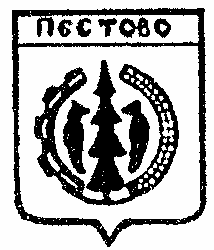 Российская Федерация  Новгородская область                    Пестовский районАДМИНИСТРАЦИЯ УСТЮЦКОГО СЕЛЬСКОГО ПОСЕЛЕНИЯПОСТАНОВЛЕНИЕОт 23.03.2020 № 29д. УстюцкоеО проведении публичных слушаний по проекту решения «Об утверждении отчета об исполнении бюджета Устюцкого сельскогопоселения за 2019 год и плановый период 2020-2021 годов»     Руководствуясь пунктом 2 части 3 статьи 28 Федерального закона от 6 октября 2003 года № 131-ФЗ «Об общих принципах организации местного самоуправления в Российской Федерации», пунктом 2 части 2 статьи 13 Устава Устюцкого сельского поселения, Положением о порядке назначения, организации и проведения публичных слушаний в Устюцком сельском поселении, утвержденным решением Совета депутатов Устюцкого сельского поселения от 26.04.2007 № 35, и Положением о бюджетном процессе в Устюцком сельском поселении, утвержденным решением Совета депутатов Устюцкого сельского поселения от 27.03.2015 № 178, ПОСТАНОВЛЯЮ:1. Назначить публичные слушания по проекту решения «Об утверждении отчета об исполнении бюджета Устюцкого сельского поселения за 2019 год и плановый период 2020-2021 годов»на 7 апреля 2020 года в Администрации Устюцкого сельского поселения, расположенного по адресу: Новгородская область, Пестовский район, д. Устюцкое, дом  34, в 14.00.2. Создать комиссию, ответственную за подготовку и проведение публичных слушаний в составе:Кудряшова Д.А. - Глава Устюцкого сельского поселения, председатель    комиссии;Исакова Н.А. – специалист 1 категории Администрации Устюцкого  сельского поселения, секретарь комиссии;Члены комиссии:Иванова Т.Н. – главный специалист  - бухгалтер Администрации   Устюцкого сельского поселения;Антик С.С. - депутат Совета депутатов Устюцкого сельского  поселения.3. Установить, что:3.1.сроки подачи письменных предложений и замечаний по проекту решения «Об утверждении отчета об исполнении бюджета Устюцкого сельскогопоселения за 2019 год и плановый период 2020-2021 годов»  до 7 апреля 2020 года;3.2.предложения и замечания подаются в письменной форме в   Администрацию Устюцкого сельского поселения. Они должны содержать, как правило, наименование и адрес Администрации  Устюцкого сельского поселения, изложение существа предложения и  (или) замечания, сведения, по которым можно установить субъекта,  обратившегося с предложением, дату составления, подпись (подписи)   обратившегося (обратившихся). Администрация Устюцкого сельского  поселения вправе оставить предложение без рассмотрения в случае  анонимного обращения; 3.3.контактные телефоны комиссии: 5-32-21, 5-32-33.4. Опубликовать постановление в муниципальной газете «Информационный вестник Устюцкого сельского поселения».         Глава сельского поселения                                       Д.А.КудряшоваУтвержденпостановлением                                                                                                                    Устюцкого сельского поселенияот 23.03.2020№ 29Порядок учета предложений по проекту решения «Об утвержденииотчета об исполнении бюджета Устюцкого сельского поселения за 2019 год и плановый период 2020-2021 годов» и участия граждан в его обсуждении1.ОБЩИЕ ПОЛОЖЕНИЯПроект решения об утверждении отчета об исполнении бюджета Устюцкого сельского поселения за 2019 год и плановый период 2020-2021 годов  не позднее, чем за 30 дней до дня рассмотрения вопроса об утверждении отчета подлежит официальному опубликованию (обнародованию). В течение данного периода население может реализовать право на участие в процессе принятия отчета за 2019 год.Участие граждан в обсуждении проекта решения об утверждении  отчета предусматривается в следующих формах:внесение письменных предложений; публичные слушания.1.3.Предложения по проекту решения об утверждении  отчета за 2019 год и плановый период 2020-2021 годов могут быть внесены также Главой Устюцкого сельского поселения, депутатами Совета депутатов Устюцкого сельского поселения (далее - Совет депутатов), органами территориального общественного самоуправления, общественными организациями и объединениями.2.ПИСЬМЕННЫЕ ПРЕДЛОЖЕНИЯ2.1.Предложения принимаются не позднее 7 дней до дня рассмотрения вопроса о принятии решения об утверждении  отчета Советом депутатов.Предложения подаются в письменной форме в Администрацию Устюцкого сельского поселения (далее - Администрация сельского поселения). Они должны содержать, как правило, наименование и адрес Администрации сельского поселения, изложение существа предложения, сведения, по которым можно установить субъекта, обратившегося с предложением, дату составления и подпись (подписи) обратившегося (обратившихся). Администрация сельского поселения вправе оставить предложение без рассмотрения в случае анонимного обращения.Все предложения регистрируются немедленно по поступлению в Администрацию сельского поселения.По мере поступления предложений Администрация сельского поселения в тот же день передает их председателю Совета депутатов, который незамедлительно направляет данные предложения в соответствующую депутатскую комиссию, в компетенцию которой входит рассмотрение данного вопроса.2.5. В течение 7 календарных дней с момента получения и регистрации предложений на них должен быть дан ответ за подписью заместителя председателя Совета депутатов.ПроектРоссийская ФедерацияНовгородская областьПестовский районСОВЕТ ДЕПУТАТОВ УСТЮЦКОГО СЕЛЬСКОГО ПОСЕЛЕНИЯР Е Ш Е Н И ЕВ соответствии со статьёй 264.6 Бюджетного кодекса Российской Федерации, статьёй 5.4 Положения о бюджетном процессе в Устюцком сельском поселении, утвержденном решением Совета депутатов Устюцкого сельского поселения от 27.03.2015 № 178, Совет депутатов Устюцкого сельского поселения РЕШИЛ:1.Утвердить Отчет  об исполнении бюджета  сельского поселения за 2019 год по доходам в сумме 6281810,72 рубля, по расходам в сумме 6625008,07 рублей с превышением расходов над доходами (дефицит) в сумме 343197,35 рублей.2. Утвердить показатели:доходов бюджета Устюцкого сельского поселения по кодам вида доходов, подвидов доходов,  классификации операций сектора государ-ственного управления, относящихся к доходам бюджета за 2019 год согласно приложению № 1;расходов бюджета Устюцкого сельского поселения по ведомственной структуре расходов  за 2019 год согласно приложению № 2;расходов бюджета Устюцкого сельского поселения по разделам и подразделам классификации расходов за 2019 год согласно приложению № 3;источников финансирования дефицита бюджета Устюцкого сельского поселения  по кодам классификации источников финансирования дефицитов бюджетов за 2019 год согласно приложению № 4;3. Опубликовать настоящее решение  в муниципальной газете  «Информационный вестник Устюцкого сельского поселения».                  Глава сельского поселения                              Д.А.Кудряшоваот                 №  д. Устюцкое «Об утверждении  отчета об исполнении бюджета Устюцкого  сельского поселения  за  2019  год и плановый период 2019-2020 годов»